Comité de Normas Técnicas de la OMPI (CWS)Sexta sesiónGinebra, 15 a 19 de octubre de 2018INFORMACIÓN RELATIVA A LA ENTRADA EN LA FASE NACIONAL (REGIONAL) DE LAS SOLICITUDES INTERNACIONALES PCT PUBLICADASDocumento preparado por la Secretaría	El Comité de Normas Técnicas de la OMPI (CWS), con arreglo a la Tarea N.º 23, supervisa “la inclusión, en las bases de datos, de información sobre la entrada y, si procede, la no entrada, en la fase nacional (regional) de solicitudes internacionales PCT publicadas.” La Oficina Internacional debe presentar en las reuniones del CWS, cada dos años, un informe sobre la marcha de la labor en relación con dicha tarea. (Véanse el documento CWS/3/12 y el párrafo 73 del documento CWS/3/14). 	A partir del 1 de julio de 2017, se ha exigido a las Oficinas designadas que, en virtud de la regla 95.1 del PCT, notifiquen a la Oficina Internacional información concerniente a las solicitudes internacionales que hacen su entrada en la fase nacional en su Oficina. La Oficina Internacional ha desarrollado sistemas para recopilar y distribuir esa información. La Oficina Internacional ha actualizado la manera de transmitir y hacer visibles los datos sobre la entrada en la fase nacional mediante las mejoras introducidas en el sitio web PATENTSCOPE (https://patentscope.wipo.int/search/es/structuredSearch.jsf) en el que pueden descargarse en formato CSV los conjuntos de datos relativos a la entrada en la fase nacional. 	La Oficina Internacional informó a la undécima reunión del Grupo de Trabajo del PCT, celebrada en junio de 2018, acerca de la situación en que se hallaba su colección de datos relativos a la entrada en la fase nacional, que contiene entradas correspondientes a 62 Oficinas designadas. El documento de trabajo pertinente se reproduce en el Anexo del presente documento.	Como ya ha entrado en vigor en virtud del PCT la nueva disposición por la que se exige el suministro de datos relativos a la entrada en la fase nacional y los datos están disponibles en el sitio web PATENTSCOPE de la OMPI, la Secretaría propone que se suspenda la Tarea N.º 23 del CWS.	Se invita al CWS:tomar nota del contenido del presente documento; y examinar la propuesta de suspensión de la Tarea N.º 23, según se indica en el párrafo 4.[Sigue el Anexo] 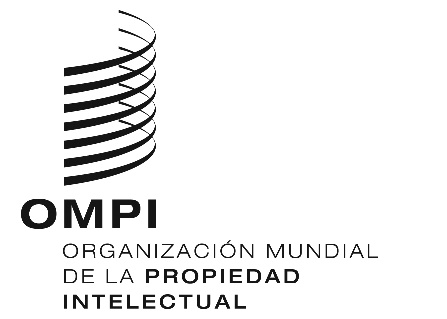 SCWS/6/30CWS/6/30CWS/6/30ORIGINAL: inglés ORIGINAL: inglés ORIGINAL: inglés fecha: 31 de agosto de 2018 fecha: 31 de agosto de 2018 fecha: 31 de agosto de 2018 